Sekretessövergång från grundskola/gymnasieskola/KAA till IMFör att din tid här på Introduktionsprogrammet ska bli så bra som möjligt behöver vi tillgång till vissa viktiga uppgifter om dig.Jag godkänner/ger mitt medgivande att vi får inhämta information från:        Grundskolans EHT och andra som innehar viktig information       Lärare/mentorer/resurspersonal           BUP             Socialförvaltningen	       Vårdnadshavare       Försäkringskassan       Annan aktörUnderskrift vårdnadshavare                           			Datum_________________________________________________	____________________	Namnförtydligande________________________________________________Underskrift elev				Datum_________________________________________________	____________________Namnförtydligande__________________________________________________Du kan när som helst välja att återkalla ditt medgivande.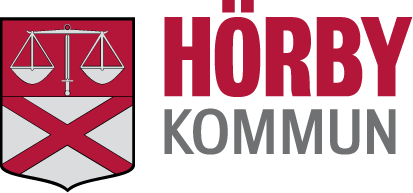 